МБОУ Светловская СОШ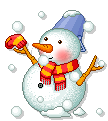 Спортивно- развлекательное мероприятиемежду учениками начальной школы«ЗИМНИЙ ЕРАЛАШ»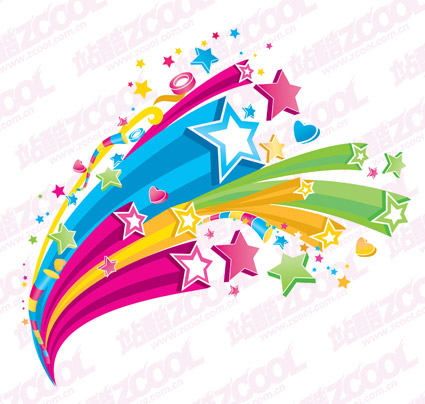 Организовала, подготовила и провела мероприятиеПедагог-организаторХОЛОДОВИЧ Татьяна Борисовна2013год12марта 2013годаВеселые старты«ЗИМНИЙ ЕРАЛАШ»среди 2-3классовЦель:организация активного отдыха детей в школе.Задачи: формировать потребность в здоровом образе жизни; корригировать поведение посредством командной игры; воспитывать чувство коллективизма и взаимопомощи. Подготовительный этап: на совете Светлячков командирам отрядов и членам совета Светлячков 2 и 3классов было дано задание: подготовить команду в количестве 10человек, подготовить домашнее задание – визитную карточку своей команды (девиз, название, приветствие соперникам, жюри, болельщикам), выбрать единую форму одежды).  ОРГАНИЗАТОРАМ:Оформление места соревнований: плакаты о здоровом образе жизни: «В здоровом теле, здоровый дух», «Чтобы быть всегда в порядке, начинайте день с зарядки» и т.д., снежинки, название праздника.Оборудование: музыкальный центр, микрофон, музыкальное сопровождение.Инвентарь для конкурсов:Елка- 2шт;Прищепки- 20шт;Разнос маленький- 2шт;Шапка- 2шт;Валенки-2пары;Шарф-2штВоздушный шарик- 2шт;Метла- 2шт;Лыжи из пластиковых бутылок- 2пары (4шт);Кегли- 6шт;Гимнастическая палка- 1шт;Мяч теннисный- 1шт;Обруч- 2шт;Мячи пластиковые- 20шт;Ведро пластиковое- 2шт;В соревнованиях участвуют две команды: 2 и 3классы .Ход  мероприятия.Звучит музыка на спортивную тему.Ведущий: Здравствуйте, дорогие зрители, болельщики и гости!Мы начинаем веселые старты «ЗИМНИЙ ЕРАЛАШ»В зал приглашаются команда 2 класса, 3 класса. Дети входят в спортивный зал под маршевую музыку.№1 Выход команд1помощник:Приветствуем всех, кто время нашёл!
И в школу на праздник Здоровья пришёл!
Зима пусть стучится к нам в школу в окно,
Но в зале у нас и тепло, и светло! 2помощник:Всегда мы здоровы: с зарядкой дружны,
Нам спорт с физкультурой, как воздух, нужны.
Здоровье своё сбережём с малых лет.
Оно нас избавит от боли и бед! 1помошник:Начинаем, начинаем
Мы весёлый праздник наш!
Начинаем наш весёлый,
Наш спортивный ералаш! 2помошник:Спорт, ребята, очень нужен!Мы со спортом, очень дружимВместе:Спорт – здоровье,Спорт – игра,Физкульт – УРА!Физкульт – УРА!Ведущий: Уважаемые участники, разрешите мне представить жюри, которое будет внимательно следить за ходом наших состязаний:1. 2. 3. Мне помогают сегодня ученики ___________________________________________________.КОНКУРСЫ.Ведущий: Конкурс 1 «Разрешите представиться»Каждой команде было дано домашнее задание представить свою команду. Прошу представиться команду 2класса. (представляется команда 2класса)Прошу представиться команду 3класса.(представляется команда 3класса)Перед любым соревнованием нужно как следует провести разминку, подготовить свое тело к физическим нагрузкам, размять мышцы, все как у серьезных спортсменов.Итак, на зарядку становись!№2 Музыка РазминкаВедущий: Конкурс 2 «Наряжаем ёлку» (напротив каждой команды на стуле стоит елка, справа, на разносе лежат прищепки-20шт, помощники придерживают елку сзади так, чтобы не мешать игрокам.)По сигналу первый игрок подбегает к елочке, берет две прищепки, крепит их на елочку и возвращается к команде, передает эстафету следующему игроку.№3 Музыка Наряжаем елкуВедущий: Конкурс 3 «Прогулка»(помощники выдают каждой команде шапку, валенки и шарф)На первом игроке надета шапка, шарф, в руках валенки. По сигналу первый игрок добегает до елочки, обегает её, возвращается к команде, снимает всю одежду, следующий участник одевает шапку, шарф, в руки берет валенки и мчится до елки и т. д. №4 Музыка ПрогулкаВедущий: КОНКУРС № 4 со ЗРИТЕЛЯМИ «Полет на метле» (по 3человека)(помощники выдают первому болельщику метлу).Первый болельщик усаживается на метлу, по команде бежит до елочки, обегает её, возвращается к команде болельщиков, передает метлу следующему болельщику и т.д.№5 Музыка Полет на метлеВедущий: Конкурс 5 «Волшебный снежок»(помощники выдают первому игроку каждой команды воздушный шарик)У первого игрока в руках воздушный шарик. Игрок бежит, толкая перед собой воздушный шарик, добегает до елки, обегает её, возвращается к команде, держа в руках шарик, передает эстафету следующему игроку. (шарик не должен коснуться пола)№6 Музыка Волшебный снежокВедущий: Конкурс 6 «Лыжные гонки»(помощники выдают «лыжи» первому игроку) На ногах первого игрока одеты импровизированные лыжи (из пластиковых бутылок). Игрок добегает до елки, обегает её и возвращается к команде, передает лыжи следующему игроку и т. д. №7 Музыка Лыжные гонки№8 Музыка Конкурс капитановВедущий: Конкурс 7 КОНКУРС КАПИТАНОВ «Взятие снежного городка» (помощники выставляют кегли в шахматном порядке, выдают каждому капитану гимнастическую палку и мяч)На расстоянии от линии старта выставлены кегли (9шт). Капитан команды гимнастической палкой толкает мяч и пытается сбить кегли. У кого больше сбитых кеглей, тот и победитель.Ведущий: Конкурс 8 «Снежная мишень»(помощники на среднюю линию старта ложат обруч, в него высыпают 10 пластиковых шариков,  устанавливают урны и придерживают их).По сигналу игрок бежит к обручу, в котором лежат «снежки». Берёт один снежок выполняет бросок в корзину, бежит к елочке, обегает её, возвращается бегом по прямой к команде и передает эстафету следующему игроку.№9 Музыка Снежная мишеньИГРА со ЗРИТЕЛЯМИ Ведущий: Конкурс 9 «Ёлочка, ёлка, лесной хоровод»Игроки, взявшись за руки, быстрым шагом следуют друг за другом, проходят между кеглями, дойдя до елки, образуют вокруг неё хоровод, говорят дружно и понятно слова: «Ёлочка, ёлка, лесной хоровод». Возвращаются, следуя друг за другом, между кеглями.(правильность построения хоровода, не сбитые кегли).№10 Музыка Елочка, елка, лесной ароматВедущий: Конкурс 10 «Убери елку» Первый игрок по команде добегает до елки, снимает с елки одну игрушку, кладет её на разнос, бежит к команде и передает эстафету следующему игроку.№11 Музыка Убери елкуВедущий: Дорогие участники нашего праздника, вот и завершились наши веселые состязания.Мы все убедились в том, что вы сильные, ловкие и самое главное, что вы веселые и дружные. Пока жюри подводит итоги, мы все вместе исполним веселый танец «Летка-Енка».ТАНЕЦ со ЗРИТЕЛЯМИ Танец ЛЕТКА-ЕНКА№12 Музыка Летка-енкаСлово жюри.Награждение.Ведущая: В спорте, как в жизни, все течет, все меняется. Одни чемпионы сменяют других, новые соревнования приходят на смену старым. Спорт – это не только рекорды. Это, прежде всего стартовая площадка в страну здоровья, бодрости и хорошего настроения. Спасибо вам, дорогие друзья, за доставленное удовольствие, пусть физкультура и спорт будут вашими верными спутниками на всю жизнь. Здоровья вам и бодрости! До новых встреч.№13 Музыка «Кабы не было зимы»